Annexe 11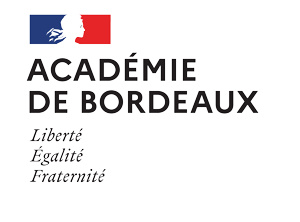 BACCALAURÉAT PROFESSIONNEL ORGANISATION DE TRANSPORT DE MARCHANDISES SESSION 2022Épreuve E3 - Pratiques professionnelles liées aux opérations et aux activités de transportSous-épreuve E32 - Contribution à l’amélioration de l’activité de transportÉpreuve ponctuelleBACCALAURÉAT PROFESSIONNEL ORGANISATION DE TRANSPORT DE MARCHANDISES SESSION 2022Épreuve E3 - Pratiques professionnelles liées aux opérations et aux activités de transportSous-épreuve E32 - Contribution à l’amélioration de l’activité de transportÉpreuve ponctuelleBACCALAURÉAT PROFESSIONNEL ORGANISATION DE TRANSPORT DE MARCHANDISES SESSION 2022Épreuve E3 - Pratiques professionnelles liées aux opérations et aux activités de transportSous-épreuve E32 - Contribution à l’amélioration de l’activité de transportÉpreuve ponctuelleBACCALAURÉAT PROFESSIONNEL ORGANISATION DE TRANSPORT DE MARCHANDISES SESSION 2022Épreuve E3 - Pratiques professionnelles liées aux opérations et aux activités de transportSous-épreuve E32 - Contribution à l’amélioration de l’activité de transportÉpreuve ponctuelleN° d’inscriptionN° d’inscriptionNom et prénom du candidatNom et prénom du candidatÉtablissement de formationÉtablissement de formationVérification de la conformité du dossierVérification de la conformité du dossierVérification de la conformité du dossierVérification de la conformité du dossierVérification de la conformité du dossierVérification de la conformité du dossierConformité administrativeConformité administrativeConformité administrativeConformité administrativeConformité administrativeConformité administrativeOUI/NONOUI/NONObservationsAttestation des PFMPAttestation des PFMPAttestation des PFMPCertificats de travail + attestation du nombre d’heures de formationCertificats de travail + attestation du nombre d’heures de formationCertificats de travail + attestation du nombre d’heures de formationConformité pédagogiqueConformité pédagogiqueConformité pédagogiqueConformité pédagogiqueConformité pédagogiqueConformité pédagogique1ère partie : Le dossier professionnel1ère partie : Le dossier professionnel1ère partie : Le dossier professionnel1ère partie : Le dossier professionnel1ère partie : Le dossier professionnel1ère partie : Le dossier professionnelFichesIntitulé de la ficheIntitulé de la ficheOUI/NONOUI/NONObservations2 documents au moins (C3.1)2 documents au moins (C2.2)2 documents au moins (C3.3)2e partie : La contribution à l’amélioration de l’activité transport 2e partie : La contribution à l’amélioration de l’activité transport 2e partie : La contribution à l’amélioration de l’activité transport 2e partie : La contribution à l’amélioration de l’activité transport 2e partie : La contribution à l’amélioration de l’activité transport 2e partie : La contribution à l’amélioration de l’activité transport Dossier Dossier Dossier Dossier Dossier Dossier 10 pages y compris les annexes                  OUI             Non 10 pages y compris les annexes                  OUI             Non 10 pages y compris les annexes                  OUI             Non 10 pages y compris les annexes                  OUI             Non 10 pages y compris les annexes                  OUI             Non 10 pages y compris les annexes                  OUI             Non Le domaine choisiLe domaine choisiLe domaine choisiLe domaine choisiLe domaine choisiLe domaine choisi La démarche qualité Les certifications obligatoires La démarche de responsabilité sociétale des entreprises (RSE) La prévention des risques professionnels La rentabilité financière La démarche qualité Les certifications obligatoires La démarche de responsabilité sociétale des entreprises (RSE) La prévention des risques professionnels La rentabilité financière La démarche qualité Les certifications obligatoires La démarche de responsabilité sociétale des entreprises (RSE) La prévention des risques professionnels La rentabilité financière La démarche qualité Les certifications obligatoires La démarche de responsabilité sociétale des entreprises (RSE) La prévention des risques professionnels La rentabilité financière La démarche qualité Les certifications obligatoires La démarche de responsabilité sociétale des entreprises (RSE) La prévention des risques professionnels La rentabilité financière La démarche qualité Les certifications obligatoires La démarche de responsabilité sociétale des entreprises (RSE) La prévention des risques professionnels La rentabilité financièreLa situation professionnelleLa situation professionnelleLa situation professionnelleLa situation professionnelleLa situation professionnelleLa situation professionnelle Situation observée                                        Situation vécue  Description d’une démarche d’amélioration mise en œuvre par l’entreprise Proposition d’une ou plusieurs actions susceptibles d’améliorer l’existant Situation observée                                        Situation vécue  Description d’une démarche d’amélioration mise en œuvre par l’entreprise Proposition d’une ou plusieurs actions susceptibles d’améliorer l’existant Situation observée                                        Situation vécue  Description d’une démarche d’amélioration mise en œuvre par l’entreprise Proposition d’une ou plusieurs actions susceptibles d’améliorer l’existant Situation observée                                        Situation vécue  Description d’une démarche d’amélioration mise en œuvre par l’entreprise Proposition d’une ou plusieurs actions susceptibles d’améliorer l’existant Situation observée                                        Situation vécue  Description d’une démarche d’amélioration mise en œuvre par l’entreprise Proposition d’une ou plusieurs actions susceptibles d’améliorer l’existant Situation observée                                        Situation vécue  Description d’une démarche d’amélioration mise en œuvre par l’entreprise Proposition d’une ou plusieurs actions susceptibles d’améliorer l’existantBACCALAURÉAT PROFESSIONNEL ORGANISATION DE TRANSPORT DE MARCHANDISES SESSION 2022Épreuve E3 - Pratiques professionnelles liées aux opérations et aux activités de transportSous-épreuve E32 - Contribution à l’amélioration de l’activité de transportÉpreuve ponctuelleBACCALAURÉAT PROFESSIONNEL ORGANISATION DE TRANSPORT DE MARCHANDISES SESSION 2022Épreuve E3 - Pratiques professionnelles liées aux opérations et aux activités de transportSous-épreuve E32 - Contribution à l’amélioration de l’activité de transportÉpreuve ponctuelleU31 Mise en œuvre et suivi d’opérations de transportU31 Mise en œuvre et suivi d’opérations de transportObservations générales :Observations générales :Dossier vérifié le :Dossier vérifié le :Signature des membres de la commission de vérificationSignature des membres de la commission de vérificationNom - Prénom - QualitéNom - Prénom - Qualité